Publicado en Valencia el 14/05/2018 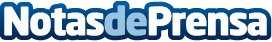 Tecnicom señala los 7 errores más comunes al elegir una alarmaLos cerca de 150.000 robos con fuerza en España del pasado 2017 aumentan la instalación de alarmas y sistemas de seguridadDatos de contacto:Toni BlascoNota de prensa publicada en: https://www.notasdeprensa.es/tecnicom-senala-los-7-errores-mas-comunes-al Categorias: Nacional Inmobiliaria Valencia Seguros Consumo http://www.notasdeprensa.es